ГАУ ДПО ИРО ОО«Региональный центр туризма и краеведения» II Этап областных соревнований по спортивному ориентированию«Времена года»Техническая информация по дистанции 22.05.2024Место проведения: парк имени «Перовского»Место старта: от сцены. Старт в 14:00, согласно стартовому протоколу, интервал 1 минута. Старт по стартовой станции. 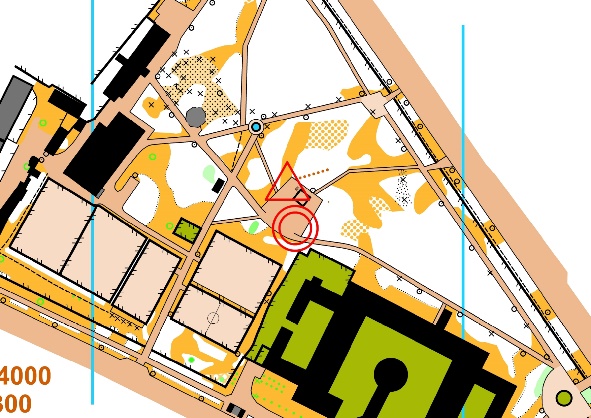 Система отметки: электронная – SFR.Карта А4.Масштаб = 1:4000Дистанция спринт. Отметка чипом на старте, контрольных пунктах и финише.Параметры дистанции.Спортсмены самостоятельно очищают чипы в предстартовой зоне. Чип выдаётся так же в предстартовой зоне.ГруппаКол-во КПДистанцияДлина дистанцииМЖ родители, МЖ новичок, МЖ 10, МЖ кор.6Заданная1350мМЖ 12, МЖ 1410Заданная-выбор-заданнаяДо 2500мМЖ 16, МЖ 18, МЖ15Заданная-выбор-заданнаяДо 3500м